PROBATIONARY ACCEPTANCE REQUEST CHECKLIST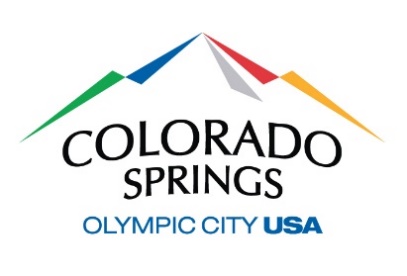 SUBDIVISION OR PLATREQUIRED DOCUMENTSNOTESCSU Utility Trench Backfill (Water, Wastewater, Gas and Electric)In-Place Density Test ReportsIn-Place Density Test Plotted in Plan and Profile ViewsLaboratory Test Reports (Proctor, Gradations, Atterberg Limits)Storm Sewer Trench BackfillIn-Place Density Test ReportsIn-Place Density Test Plotted in Plan and Profile ViewsLaboratory Test Reports (Proctor, Gradations, Atterberg Limits)Compressive Strength Test Reportsfor Cast-In-Place Concrete (e.g. Inlets, Manholes, Collars, Curb And Gutter, Sidewalks, Curb Ramps, Cross Pans, etc.)Subgrade Under Curb and GutterIn-Place Density Test ReportsIn-Place Density Test Plotted in Plan ViewLaboratory Test Reports (Proctor, Gradations, Atterberg Limits)Chemically Treated SubgradeIn-Place Density Test ReportsIn-Place Density Test Plotted in Plan ViewMicro Fracturing Laboratory Test Reports(Proctor, Gradations, Atterberg Limits, Compressive Strength)Subgrade In-Place Density Test ReportsIn-Place Density Test Plotted in Plan ViewLaboratory Test Reports (Proctor, Gradations, Atterberg Limits)Aggregate Base CourseIn-Place Density Test ReportsIn-Place Density Test Plotted in Plan ViewLaboratory Test Reports (Proctor, Gradations, Atterberg Limits, Gradation, R-Value, L.A. Abrasion)Asphalt Pavement:In place Asphalt Density Test Core Thickness Report including Core LocationsLaboratory Test Results (Gradation(s) and Asphalt Content)REQUIRED DOCUMENTSNOTESTracer Wire Test Certification for Drainage Facilities Manhole Rim Elevation Certification LetterCivil Engineer Certification(Streets or Drainage)Geotechnical Engineer Certification(Streets or Drainage)Permanent Control PE Certification and As-Built Drawings Engineering Development Inspection Fees Paid (Based on Number of Platted Public/Private Lots or Right of Way Footage)Financial Assurances Posted with City Engineering Division (Streets and Drainage)